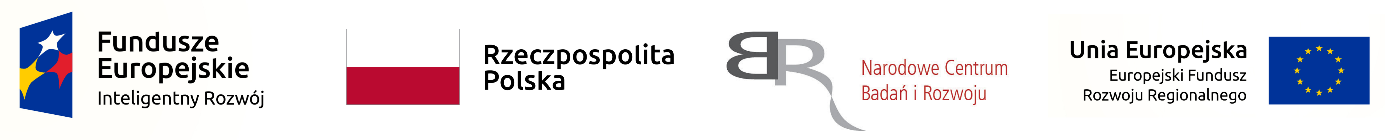 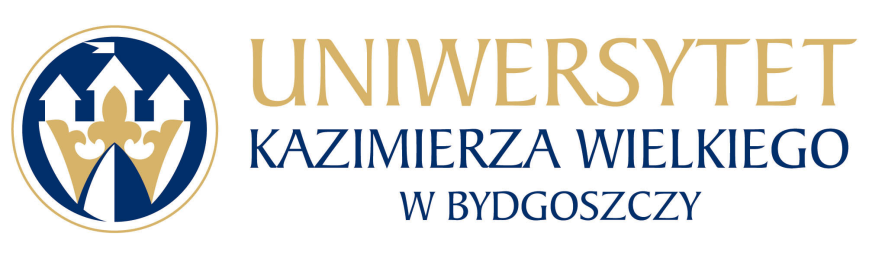 Uniwersytet Kazimierza Wielkiego w BydgoszczyAdres: 85-064 Bydgoszcz,ul. Chodkiewicza 30ZAPYTANIE OFERTOWE NR UKW/DZP-282-ZO-40/2020Uniwersytet Kazimierza Wielkiego w Bydgoszczy ul. Chodkiewicza 30, 85-064 Bydgoszcz występuje z Zapytaniem Ofertowym na realizację zamówienia:Tytuł zamówienia: „Usługa wykonania badań dla Uniwersytetu Kazimierza Wielkiego w Bydgoszczy w projekcie NEUROPLAY - Opracowanie intuicyjnego, przenośnego urządzenia treningowego, bazującego na metodzie biofeedback, ukierunkowanej na wspieranie funkcjonowania poznawczego w procesie starzenia się w ramach Działania 4.1 Programu Operacyjnego Inteligentny Rozwój 2014-2020”.Rodzaj zamówienia: usługa / dostawa/roboty budowlaneTermin realizacji zamówienia:  Od dnia podpisania umowy (sierpień 2020) do 28 lutego 2021 r.,
W przypadku zmiany harmonogramu realizacji projektu, termin realizacji usługi może być wydłużony. Opis przedmiotu zamówienia:Przedmiotem zamówienia jest usługa wykonania badań dla Uniwersytetu Kazimierza Wielkiego w Bydgoszczy w ramach projektu NEUROPLAY przez wyłonionego w postępowaniu psychologa w wymiarze maksymalnie 100 godzin  (maksymalnie 700 godzin łącznie).Zakres obowiązków:1) włączenie do badań grupy co najmniej 16 osób,2) przeprowadzanie diagnozy neuropsychologicznej,3) przeprowadzanie treningów biofeedback,4) zbieranie danych dot. osób zakwalifikowanych podczas badań przesiewowych,5) wsparcie podczas diagnozy neuropsychiatrycznej,6) przygotowywanie sprawozdań oraz raportów z przeprowadzonych sesji diagnostycznych
      i treningowych.4.3 Miejsce realizacji usługi:Miejsce wykonywania usługi wyznacza Wykonawca.4.4 Wynagrodzenie:1) Wynagrodzenie zostanie wypłacone miesięcznie po zweryfikowaniu prowadzonej karty czasu pracy (stanowiącej załącznik nr 3a do umowy zlecenie), którą należy złożyć do ostatniego dnia każdego miesiąca.2) Wynagrodzenie zostanie wypłacone w oparciu o potwierdzona kartę czasu pracy oraz złożony rachunek do umowy zlecenia dostępnego na stronie UKW: https://www.ukw.edu.pl/jednostka/ns_dzial_plac/dokumenty_place.3) Wynagrodzenie zostanie wypłacone na przelewem na rachunek bankowy. Źródła finansowaniaZamówienie finansowane jest w ramach projektu pn. NEUROPLAY - Opracowanie intuicyjnego, przenośnego urządzenia treningowego, bazującego na metodzie biofeedback, ukierunkowanej na wspieranie funkcjonowania poznawczego w procesie starzenia się w ramach Działania 4.1 Programu Operacyjnego Inteligentny Rozwój 2014-2020”.5. Opis warunków udziału w postępowaniu:O udzielenie zamówienia mogą ubiegać się Wykonawcy, którzy:spełniają następujące warunki udziału w postępowaniu, o ile zostały one określone przez Zamawiającego, dotyczące:   kompetencji i uprawnień: Zamawiający nie stawia szczegółowych wymagań odnośnie powyższego warunku.sytuacji ekonomicznej lub finansowej: Zamawiający nie stawia szczegółowych wymagań odnośnie powyższego warunku.zdolności technicznej lub zawodowej: Zamawiający uzna warunek za spełniony jeśli Wykonawca dysponuje co najmniej jedna osoba, która:Posiada wymagane wykształcenie  w kierunku psychologia/medycyna lub pokrewne.Weryfikacja przeprowadzona zostanie na podstawie załączonych do Formularza ofertowego poświadczonych „za zgodność z oryginałem” i podpisanych kopii  dokumentów;Posiada minimum 2 letnie doświadczenie na stanowisku psychologa lub psychoterapeuty lub terapeuty w prowadzeniu diagnozy psychologicznej.Weryfikacja przeprowadzona zostanie na podstawie złożonego CV osoby/osób wskazanej do realizacji zamówienia. Opis sposobu obliczenia ceny:W ofercie należy podać proponowaną cenę brutto w PLN za całość wykonania przedmiotu zamówienia.Cena powinna zawierać wszystkie koszty związane z realizacją zamówienia.Zamawiający od ceny brutto widniejącej w ofercie, potrąci obciążenia wynikające z umowy cywilnoprawnej (umowy zlecenia).6. Kryteria oceny ofert:6.1. Zamawiający oceni i porówna jedynie te oferty, które:a) zostaną złożone przez Wykonawców nie wykluczonych przez Zamawiającego z niniejszego postępowania;b) nie zostaną odrzucone przez Zamawiającego.6.2. Oferty zostaną ocenione przez Zamawiającego w oparciu o następujące kryteria i ich znaczenie:Dla wszystkich części;Obliczenia w poszczególnych kryteriach dokonane będą z dokładnością do dwóch miejsc po przecinku.Oceny Zamawiający dokona na podstawie następujących wzorów:dla kryterium „cena” (C): C = Cn / Co x 100 pkt x 60%gdzie:C = przyznane punkty za cenęCn = najniższa cena ofertowa (brutto) spośród ważnych ofertCo = cena badanej ofertyWykonawca w ww kryterium może otrzymać maksymalnie 60 pkt.Ocena punktowa będzie liczona z dokładnością do dwóch miejsc po przecinku.dla kryterium „doświadczenie w prowadzeniu diagnozy psychologicznej” (D):D= Do / Dmax x 100 pkt x 40%gdzie:D = przyznane punkty za doświadczenieDo = liczba godzin badanej ofertyDmax = maksymalna liczba godzin spośród ważnych ofertUWAGAPrzez doświadczenie rozumie się łączną liczbę godzin zrealizowanych diagnoz w okresie 2 lat przed dniem złożenia oferty. Ocena tego kryterium zostanie dokonana w oparciu o zapisy zawarte w Załączniku nr 2.Wykonawca w ww kryterium może uzyskać maksymalnie 40 pkt.6.3. Ostateczną ocenę oferty stanowi suma punktów uzyskanych w kryterium określonych w pkt. 8.1. obliczone wg wzoru:W = C + Dgdzie:W – oznacza wynik ostateczny oceny,C – wartość punktowa kryterium „Cena”,D – wartość punktowa kryterium „doświadczenie w prowadzeniu diagnozy psychologicznej”Ocena punktowa będzie liczona z dokładnością do dwóch miejsc po przecinku.7.  Sposób przygotowania oferty:     7.1. Każdy Wykonawca może złożyć tylko jedną ofertę.     7.2. Oferty należy przesłać poprzez platformę zakupową.7.3. Oferta musi być podpisana przez osoby upoważnione do reprezentowania Wykonawcy (Wykonawców wspólnie ubiegających się o udzielenie zamówienia). 7.3. Ofertę należy przygotować na załączonym formularzu, w formie pisemnej, w języku polskim. Podpisany formularz ofertowy oraz dokumenty należy zeskanować i dołączyć do oferty lub opatrzyć elektronicznym podpisem kwalifikowanym.7.4. Wykonawca ponosi wszelkie koszty związane z przygotowaniem i złożeniem oferty.7.5. Oferta oraz wszelkie załączniki muszą być podpisane przez osoby upoważnione do reprezentowania Wykonawcy. Oznacza to, iż jeżeli z dokumentu (ów) określającego (ych) status prawny Wykonawcy(ów) lub pełnomocnictwa (pełnomocnictw) wynika, iż do reprezentowania Wykonawcy(ów) upoważnionych jest łącznie kilka osób dokumenty wchodzące w skład oferty muszą być podpisane przez wszystkie te osoby.7.6. Upoważnienie osób podpisujących ofertę do jej podpisania musi bezpośrednio wynikać 
z dokumentów dołączonych do oferty. Oznacza to, że jeżeli upoważnienie takie nie wynika wprost z dokumentu stwierdzającego status prawny Wykonawcy (odpisu z właściwego rejestru lub zaświadczenia o wpisie do ewidencji działalności gospodarczej) to do oferty należy dołączyć skan oryginału lub skan poświadczoną kopię stosownego pełnomocnictwa wystawionego przez osoby do tego upoważnione.8. Termin i miejsce składania ofert:8.1. Ofertę należy złożyć przez platformę zakupową w nieprzekraczalnym terminie:9. O udzielenie zamówienia mogą ubiegać się Wykonawcy, którzy:nie podlegają wykluczeniu;spełniają warunki udziału w postępowaniu, o ile zostały one określone przez zamawiającego  
w ogłoszeniu o zamówieniu, dotyczące:kompetencji lub uprawnień do prowadzenia określonej działalności zawodowej, o ile wynika to  z odrębnych przepisów;sytuacji ekonomicznej lub finansowej;zdolności technicznej lub zawodowej: W celu potwierdzenia warunków udziału w postępowaniu Wykonawca powinien złożyć podpisany formularz ofertowy (załącznik nr 1 do zapytania ofertowego).10. Oświadczenia i dokumenty wymagane dla potwierdzenia spełniania przez wykonawców warunków udziału w postępowaniu:1) Aktualny odpis z właściwego rejestru lub z centralnej ewidencji i informacji o działalności gospodarczej, w przypadku:- podmiotów posiadających osobowość prawną jak i spółek prawa handlowego nie posiadających osobowości prawnej – wyciąg z Krajowego Rejestru Sądowego,- osób fizycznych wykonujących działalność gospodarczą – zaświadczenie o wpisie do rejestru CEIDG (Centralna Ewidencja i Informacja o Działalności Gospodarczej),- działalności prowadzonej w formie spółki cywilnej – umowa spółki cywilnej lub zaświadczenie o wpisie do ewidencji działalności gospodarczej każdego ze wspólników.Jeżeli w kraju miejscu zamieszkania osoby lub w kraju, w którym Wykonawca ma siedzibę lub miejsce zamieszkania, nie wydaje się dokumentów, o których mowa w ust. 10 pkt. 1) , zastępuje się je dokumentem zawierającym oświadczenie, w którym określa się także osoby uprawione do reprezentacji Wykonawcy, złożone przed właściwym organem sądowym, administracyjnym albo organem samorządu zawodowego lub gospodarczego odpowiednio kraju miejsca zamieszkania osoby lub kraju, w którym Wykonawca ma siedzibę lub miejsce zamieszkania lub przed notariuszem.Dokumenty, o których mowa powyżej,  powinny być wystawione nie wcześniej niż 6 miesięcy przed upływem terminu składania ofert. 2) Integralną częścią oferty jest wypełniony i podpisany Formularz Ofertowy, stanowiący załącznik   nr 1 do zapytania ofertowego oraz wypełniony i podpisany Formularza Cenowy stanowiący załącznik nr 2 do zapytania ofertowego. Nie złożenie wymaganych załączników, będzie skutkowało odrzuceniem oferty.3) Pełnomocnictwo do podpisania oferty (oryginał lub kopia potwierdzona za zgodność                         z oryginałem przez osobę upoważnioną) względnie do podpisania innych dokumentów składanych wraz z ofertą, o ile prawo do ich podpisania nie wynika z innych dokumentów złożonych wraz z ofertą. Pełnomocnictwo do reprezentowania wszystkich Wykonawców wspólnie ubiegających się o udzielenie zamówienia, ewentualnie umowa o współdziałaniu, z której będzie wynikać przedmiotowe pełnomocnictwo (oryginał lub kopia potwierdzona za zgodność z oryginałem przez notariusza). Pełnomocnik może być ustanowiony do reprezentowania Wykonawców w postępowaniu, albo reprezentowania w postępowaniu i zawarcia umowy;Powyższe dokumenty należy zeskanować i wysłać drogą elektroniczną używając platformy zakupowej.11. Zamawiający zastrzega sobie prawo wyboru oferty o cenie wyższej, przy czym w takim wypadku uzasadni dokonanie wyboru. 12. Zamawiający zastrzega sobie prawo odwołania ogłoszenia o zamówieniu w przypadku zaistnienia uzasadnionych przyczyn, jak również prawo unieważnienia ogłoszenia o zamówieniu bez podania przyczyny.13. W sprawie przedmiotu zamówienia:a)  należy  kontaktować się z przedstawicielem Zamawiającego:w sprawach merytorycznych: p. Monika Wiłkość-Dębczyńska, tel. 609-056-549, monikawilkosc@ukw.edu.plw sprawach formalno-prawnych: Kamila Dziewanowska, tel. (052) 34-19-167, zampub@ukw.edu.plb) treść zapytań wraz z wyjaśnieniami (bez podania źródła ) oraz inne informacje dotyczące etapów postępowania Zamawiający przekaże Wykonawcom za pomocą strony internetowej www.ukw.edu.pl w zakładce zamówienia publiczne. 14. Zgodnie z art. 13 ust. 1 i 2 rozporządzenia Parlamentu Europejskiego i Rady (UE) 2016/679 z dnia 27 kwietnia 2016 r. w sprawie ochrony osób fizycznych w związku z przetwarzaniem danych osobowych i w sprawie swobodnego przepływu takich danych oraz uchylenia dyrektywy 95/46/WE (ogólne rozporządzenie o ochronie danych) (Dz. Urz. UE L 119 z 04.05.2016, str. 1), dalej „RODO”, Zamawiający informuje, że:administratorem Pani/Pana danych osobowych jest Uniwersytet Kazimierza Wielkiego z siedzibą przy ul. Chodkiewicza 30, 85-064 Bydgoszcz;administrator danych osobowych powołał Inspektora Ochrony Danych nadzorującego prawidłowość przetwarzania danych osobowych, z którym można skontaktować się za pośrednictwem adresu e-mail: iod@ukw.edu.pl;Pani/Pana dane osobowe przetwarzane będą na podstawie art. 6 ust. 1 lit. c RODO w celu związanym z postępowaniem o udzielenie zamówienia publicznego prowadzonym w trybie zapytania ofertowego;odbiorcami Pani/Pana danych osobowych będą osoby lub podmioty, którym udostępniona zostanie dokumentacja postępowania w oparciu o art. 8 oraz art. 96 ust. 3 ustawy z dnia 29 stycznia 2004 r. – Prawo zamówień publicznych (Dz. U. z 2017 r. poz. 1579 i 2018), dalej „ustawa Pzp”;Pani/Pana dane osobowe będą przechowywane, zgodnie z art. 97 ust. 1 ustawy Pzp, przez okres 4 lat od dnia zakończenia postępowania o udzielenie zamówienia, a jeżeli czas trwania umowy przekracza 4 lata, okres przechowywania obejmuje cały czas trwania umowy;obowiązek podania przez Panią/Pana danych osobowych bezpośrednio Pani/Pana dotyczących jest wymogiem ustawowym określonym w przepisach ustawy Pzp, związanym z udziałem w postępowaniu o udzielenie zamówienia publicznego; konsekwencje niepodania określonych danych wynikają z ustawy Pzp;w odniesieniu do Pani/Pana danych osobowych decyzje nie będą podejmowane w sposób zautomatyzowany, stosowanie do art. 22 RODO;posiada Pani/Pan:na podstawie art. 15 RODO prawo dostępu do danych osobowych Pani/Pana dotyczących;na podstawie art. 16 RODO prawo do sprostowania Pani/Pana danych osobowych 1;na podstawie art. 18 RODO prawo żądania od administratora ograniczenia przetwarzania danych osobowych z zastrzeżeniem przypadków, o których mowa w art. 18 ust. 2 RODO 2;prawo do wniesienia skargi do Prezesa Urzędu Ochrony Danych Osobowych, gdy uzna Pani/Pan, że przetwarzanie danych osobowych Pani/Pana dotyczących narusza przepisy RODO;nie przysługuje Pani/Panu:w związku z art. 17 ust. 3 lit. b, d lub e RODO prawo do usunięcia danych osobowych;prawo do przenoszenia danych osobowych, o którym mowa w art. 20 RODO;na podstawie art. 21 RODO prawo sprzeciwu, wobec przetwarzania danych osobowych, gdyż podstawą prawną przetwarzania Pani/Pana danych osobowych jest art. 6 ust. 1 lit. c RODO.1 Wyjaśnienie: skorzystanie z prawa do sprostowania nie może skutkować zmianą wyniku postępowania o udzielenie zamówienia publicznego ani zmianą postanowień umowy w zakresie niezgodnym z ustawą Pzp oraz nie może naruszać integralności protokołu oraz jego załączników.2 Wyjaśnienie: prawo do ograniczenia przetwarzania nie ma zastosowania w odniesieniu do przechowywania, w celu zapewnienia korzystania ze środków ochrony prawnej lub w celu ochrony praw innej osoby fizycznej lub prawnej, lub z uwagi na ważne względy interesu publicznego Unii Europejskiej lub państwa członkowskiego.W przypadku przekazywania przez Wykonawcę przy składaniu oferty danych osobowych innych osób, Wykonawca zobowiązany jest do zrealizowania wobec tych osób, w imieniu Zamawiającego obowiązku informacyjnego wynikającego z art. 14 RODO i złożenia stosownego oświadczenia zawartego w formularzu ofertowym.L.p.KRYTERIUMWAGA1cena (C)60%2doświadczenie w prowadzeniu diagnozy psychologicznej (D)40%do dnia:05.08.2020 r.do godz.10:30